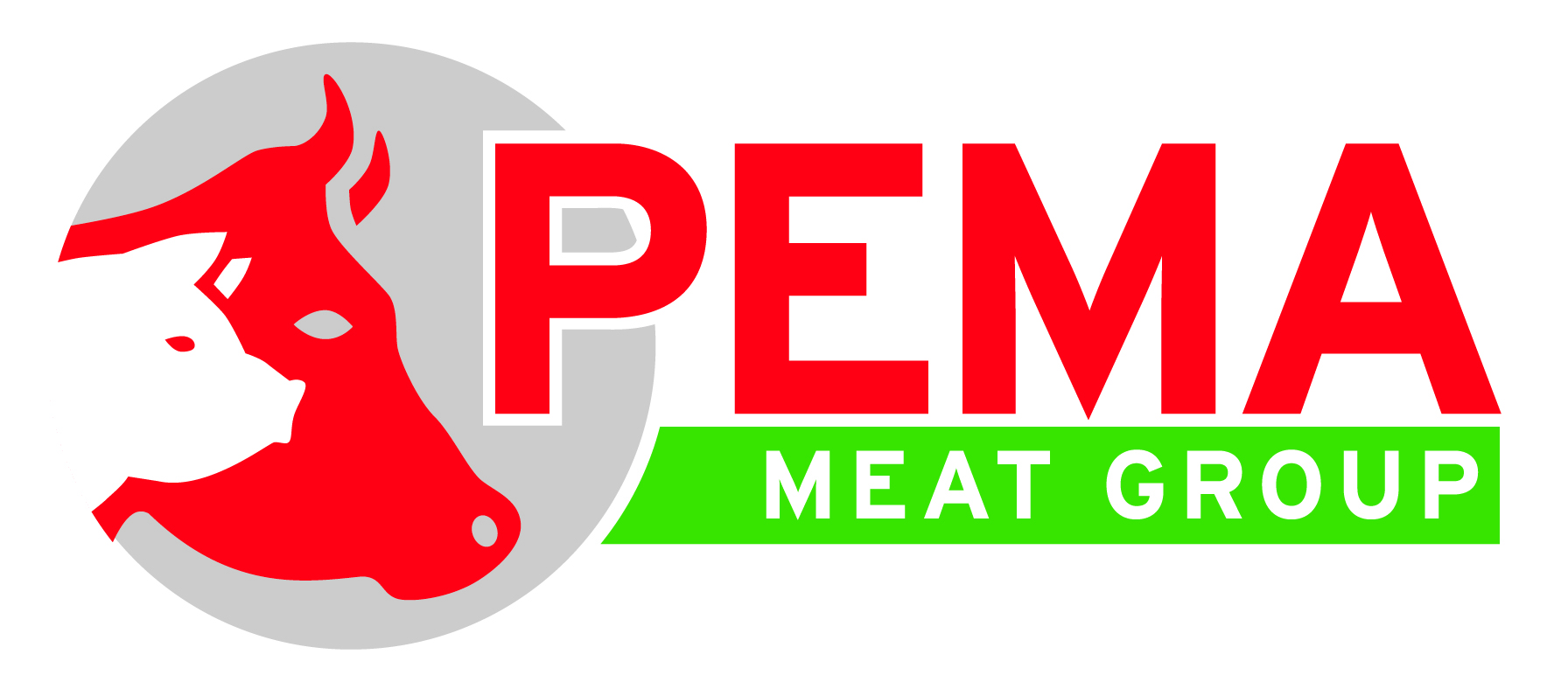 PEMA MEAT GROUP ist ein grenzüberschreitend agierendes Unternehmen im fleischverarbeitenden Sektor und zählt zu den größten Betrieben der Eifel.Für unseren Standort Sankt Vith suchen wir:HausmeisterIhre Aufgaben:	• Durchführen von Instandhaltungs- und Reparaturarbeiten• Inspektion und Kontrolle von MaschinenIhr Profil:• Erfahrung im Bereich Schlosser / Elektronik / Hydraulik / Mechanik• Handwerkliches Geschick und technisches Verständnis• Selbstständiges Arbeiten• Einsatzbereitschaft, Flexibilität• Sie sprechen Deutsch und/oder FranzösischHat Sie unser Angebot angesprochen? Dann senden Sie Ihre Bewerbung und Lebenslauf mit Lichtbild bitte vorzugsweise per Mail oder per Post an: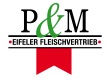 P&M Eifeler Fleischvertrieb AG	info@pm-eifel.comTalstraße 12			www.pm-eifel.com4780 Sankt Vith		+32 80 280 290